ПОЛОЖЕНИЕ О МЕЖДУНАРОДНОМ   КОНКУРСЕ ИСПОЛНИТЕЛЕЙ НА НАРОДНЫХ И НАЦИОНАЛЬНЫХ ИНСТРУМЕНТАХ «НАРОДНЫЕ ИСТОКИ»                      Организатором конкурса  является  Международный цент поддержки творчества и талантов «ART VICTORY».Цель конкурса• создание условий для выявления и реализации творческих способностей детей и молодежи Задачи конкурса• выявление и поддержка наиболее талантливых детей и молодежи, в области исполнительства        на народных и национальных инструментах.• популяризация исполнительства на народных и национальных инструментах• повышение престижа  музыкального образования• повышение уровня исполнительского мастерства детей и молодежи• актуализация знаний и умений, полученных в процессе обучения• реализация личностно-ориентированного подхода в формировании и развитии творческой личности. Участие в конкурсеКонкурс проводится дистанционно. К участию в  приглашаются учащиеся, учреждений дополнительного образования детей, средне-специальных и  студенты высших учебных заведений, а также все, кто занимается инструментальным исполнительством профессионально.Участие в конкурсе  индивидуальное. Предварительный отбор участников не производится.  Условия участияНа конкурс допускается только запись видео- живого выступления НоминацииКонкурс проводится среди солистов, ансамблей, оркестров по номинациям· Народные инструменты (по видам инструментов - солисты, дуэты, ансамбли, педагог-ученик)· Национальные инструменты (по видам инструментов- солисты, дуэты, ансамбли, педагог-ученик)· Смешанные ансамбли и оркестры (только народные и национальные инструменты)Программные требования Участники представляют на конкурс одно произведение любых стилей и жанров общей продолжительностью не более 5 минут.Критерии оцениванияМузыкальность, виртуозные возможности, культура звука, понимание стиля, художественная трактовка музыкального произведения, ансамблевый строй, подбор репертуара, артистичность, сценический вид, общее впечатление.Работа жюриОрг. комитет формирует и утверждает состав экспертов, работающих на безвозмездной основе, из числа высококвалифицированных и опытных специалистов   в области искусства.Решение жюри окончательное, пересмотру и обсуждению не подлежит. Работы участников не рецензируются и не возвращаются.Возрастные категории•  до 7 лет•  8-10 лет•  11-13 лет• 14-15 лет•  16-19 лет• 19-26 лет•  От 26 лет и старшеЖюри будет учитывать класс или курс обучения участников конкурса.НаграждениеУчастники награждаются дипломами Международного конкурса исполнителей на народных и национальных инструментах «Народные истоки» с присвоением званий «Лауреат» (I-III степени), «Дипломант» и «Участник». По усмотрению жюри возможно присуждение Гран-при. Работы, которым присвоено звание Гран-при, выставляются на сайте в разделе « Лучшие работы» Все преподаватели, подготовившие участников, получают Благодарственные письма.Участники конкурса, получают наградные материалы (дипломы и благодарственные письма) с печатью  организации и подписями председателя и членов жюри в электронном виде.  Сроки проведения конкурсаКонкурс проводится регулярно, заявки принимаются ежедневно. Рассмотрение конкурсных работ в течение 10 рабочих дней. Финансовые условияСтоимость организационного взноса –  – солисты,- 6- ансамбли, оркестры за каждую конкурсную работу. Благодарственное письмо концертмейстеру оплачивается отдельно (100 рублей).Как стать участником конкурсаВариант 1Шаг  1. Выберите подходящий для Вас конкурс, в разделе «Конкурсы и олимпиады» нажмите « Подать заявку».Шаг 2. Оплатите организационный взнос любыми нижеперечисленными способами.Шаг  3. Заполните заявку, прикрепите скрин-, фото- или скан квитанции об оплате, прикрепите Вашу работу или ссылку на файлообменник,YouTube и т.д.Шаг 4. Нажмите « Отправить».Вариант 2Шаг  1. Выберите подходящий для Вас конкурс, в разделе «Конкурсы и олимпиады» скачайте бланк-заявку.Шаг 2. Оплатите организационный взнос любыми нижеперечисленными способами.Шаг  3. Отправьте на электронную почту  art-conkurs@mail.ru  заполненный бланк-заявку, скан, фото, или скриншот квитанции, прикрепите фото-, видео- или  аудио- файл  вашей работы (можно указать ссылку на файлообменник в тексте письма). В теме письма напишите «Заявка» и название конкурса.За достоверность сведений, указанных при регистрации, ответственность несут руководители или иные представители участников. Регистрация участника на нашем сайте является, подтверждением полного согласия с условиями проведения конкурса и обязывает участников и их представителей соблюдать принятые на себя обязательства.Способы оплатыОрганизационный взнос может быть оплачен:через систему "Сбербанк Онлайн"-  номер карты 5469670013480242получатель: Юлия Сергеевна Ф Банк « Открытие» номер карты  2200290101039015получатель: Юлия Сергеевна Ф  через систему "Яндекс Деньги" номер кошелька -  410013974103387 по реквизитам (вышлем по запросу)Контактная информация орг.комитета Адрес электронной почты:  art-victory@list.ru   9224135204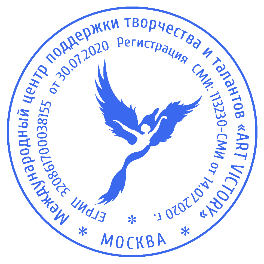 